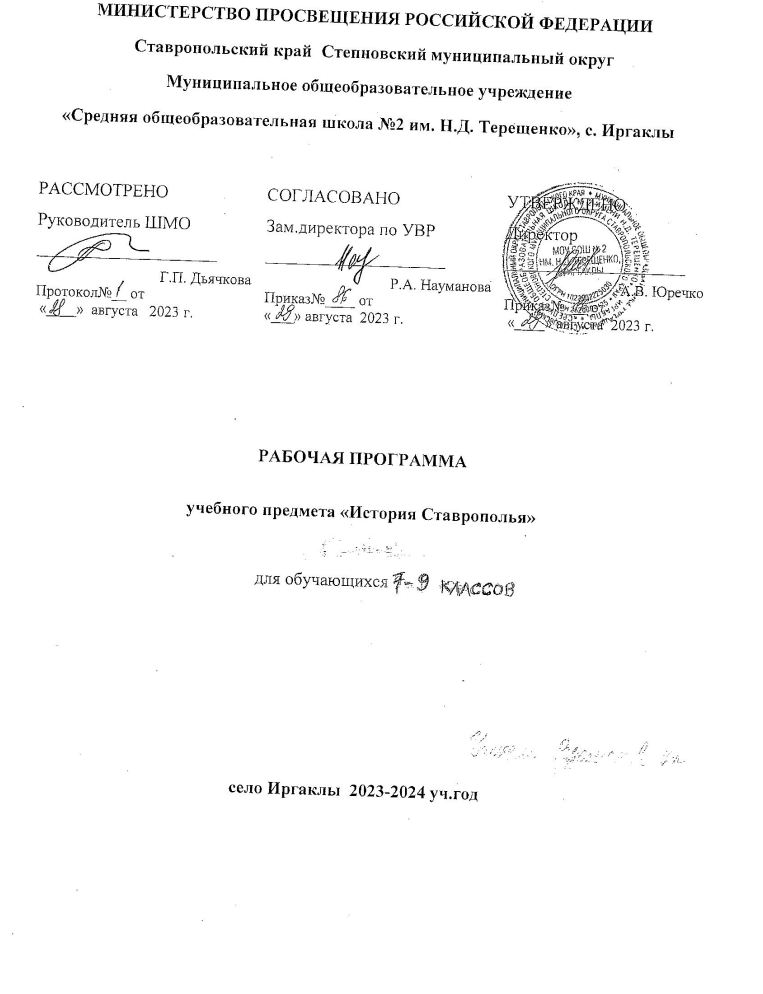 ПОЯСНИТЕЛЬНАЯ ЗАПИСКАНормативную правовую основу настоящей рабочей программы учебного курса «История Ставрополья» для образовательных организаций, реализующих программы основного общего образования, составляют следующие документы:Федеральный закон от 29 декабря 2012 г. № 273-ФЗ «Об образовании в Российской Федерации»;приказ Министерства образования и науки Российской Федерации от 17 декабря 2010 г. № 1897 «Об утверждении федерального государственного образовательного стандарта основного общего образования» (далее — ФГОС ООО);Примерная основная образовательная  программа  основного общего образования (одобрена решением федерального учебно-методического объединения по общему образованию, в редакции протокола № 1/20 от 4 февраля 2020 г.) (далее — ПООП ООО).Программы основного общего образования МОУ СОШ №2 им. Н.Д.Терещенко, с.ИргаклыРабочая программа учебного курса «История Ставрополья» для образовательных организаций, реализующих программы основного общего образования (далее — программа), разработана на основе требований ФГОС ООО и ПООП ООО к результатам освоения основной образовательной программы основного общего образования, а также Концепции преподавания учебного курса «История России» в образовательных организациях Российской Федерации, реализующих основные общеобразовательные программы, включающей Историко-культурный стандарт.Рабочая программа конкретизирует содержание предметных тем образовательного стандарта, дает распределение учебных часов по разделам и темам курса. Она рассчитана на 17 учебных часа (по 0,5 час в неделю в 7х,8х и 9х классах)Рабочая программа ориентирована на учебник, включенный в Федеральный перечень учебников, рекомендованных Минобрнауки России к использованию в образовательном процессе в общеобразовательных учреждениях:ЦЕЛИ И ЗАДАЧИ ИЗУЧЕНИЯ УЧЕБНОГО КУРСА   «ИСТОРИЯ СТАВРОПОЛЬЯ»Формирование основ гражданской, этнонациональной, социальной, культурной самоидентификации обучающегося, осмысление им опыта истории Ставропольского края как части российской истории, усвоение базовых национальных ценностей современного российского общества: гуманистических и демократических ценностей, идей мира и взаимопонимания между народами, людьми разных культур;овладение базовыми знаниями по истории Ставропольского края, а также представлениями о закономерностях развития человеческого общества с древности до наших дней в социальной, экономической, политической, научной и культурной сферах, приобретение опыта историко-культурного, цивилизационного подходов к оценке социальных явлений, современных глобальных процессов;формирование умения применять знания по истории Ставропольского края для осмысления сущности современных общественных явлений, жизни в современном поликультурном, полиэтническом и многоконфессиональном регионе;формирование важнейших культурно-исторических ориентиров для гражданской, этнонациональной, социальной, культурной самоидентификации личности, миропонимания и познания современного общества на основе изучения исторического опыта Ставрополья и России;развитие умений искать, анализировать, сопоставлять и оценивать содержащуюся в различных источниках информацию о событиях и явлениях прошлого и настоящего, способностей определять и аргументировать свое отношение к ней;воспитание уважения к историческому наследию народов России; восприятие традиций исторического диалога, сложившихся в поликультурном, полиэтническом и многоконфессиональном Российском государстве.Планируемые результаты освоения учебного курса «История Ставрополья»ЛичностныеФормирование российской гражданской идентичности (патриотизм, уважение к Отечеству, Ставропольскому краю, к прошлому и настоящему многонационального народа России; чувство ответственности и долга перед Родиной, идентификация  себя  в  качестве  гражданина  России,  осознание и ощущение личностной сопричастности к судьбе российского народа);осознание этнической принадлежности, знание истории Ставропольского края, основ культурного  наследия  народов Ставропольского края (идентичность человека с российской многонациональной культурой, сопричастность истории народов, находившихся на территории  современной России);формирование осознанного, уважительного и доброжелательного отношения к истории, культуре, религии, традициям, языкам, ценностям народов России и народов Ставропольского края.МетапредметныеСамостоятельно определять цели обучения, ставить и формулировать новые задачи в учебе и познавательной деятельности, развивать мотивы и интересы своей познавательной деятельности;самостоятельно планировать пути достижения целей, в том числе альтернативные, осознанно выбирать наиболее эффективные способы решения учебных и познавательных задач;соотносить свои действия с планируемыми результатами, осуществлять контроль своей деятельности в процессе достижения результата, определять способы действий в рамках предложенных условий и требований, корректировать свои действия в соответствии с изменяющейся ситуацией;оценивать правильность выполнения учебной задачи, собственные возможности ее решения;владеть основами самоконтроля, самооценки, принятия решений и осуществления осознанного выбора в учебной и познавательной деятельности;определять понятия, создавать обобщения, устанавливать аналогии, классифицировать, самостоятельно выбирать основания и критерии для классификации, устанавливать причинно-следственные связи, строить логическое рассуждение, умозаключение (индуктивное, дедуктивное, по аналогии) и делать выводы;создавать, применять и преобразовывать знаки и символы, модели и схемы для решения учебных и познавательных задач;организовывать учебное сотрудничество и совместную деятельность с учителем и сверстниками; работать индивидуально и в группе (находить общее решение и разрешать конфликты на основе согласования позиций и учета интересов); формулировать, аргументировать и отстаивать свое мнение;осознанно использовать речевые средства в соответствии с задачей коммуникации для выражения своих чувств, мыслей и потребностей для планирования и регуляции своей деятельности; владеть устной и письменной речью, монологической контекстной речью;использовать информационно-коммуникационные технологии.ПредметныеОпределять место исторических событий во времени, объяснять смысл основных хронологических понятий, терминов (тысячелетие, век до нашей эры, век нашей эры);использовать историческую карту как источник информации о расселении человеческих общностей в эпохи первобытности, Древнего мира, Средневековья на территории Ставропольского края; соотносить хронологию истории Ставропольского края и Руси;проводить поиск информации в отрывках исторических текстов, материальных памятниках;описывать условия существования, основные занятия, образ жизни людей в древности, памятники древней культуры; рассказывать о событиях древней истории;раскрывать характерные, существенные черты: а) форм государственного устройства древних и средневековых обществ; б) основных групп населения; в) религиозных верований людей в древности; ценностей, господствовавших в средневековых обществах, религиозных воззрений, представлений средневекового человека о мире;объяснять, в чем заключались назначение и художественные достоинства памятников древней и средневековой культуры на территории Ставропольского края: архитектурных сооружений, предметов быта, произведений искусства;давать оценку наиболее значительным событиям истории Ставрополья древнего и средневекового периода;локализовать хронологические рамки и рубежные события Нового времени как исторической эпохи, основные этапы региональной и отечественной истории Нового времени; соотносить хронологию истории России и истории Ставропольского края в Новое время;использовать историческую карту как источник информа- ции о границах России и Ставрополья в Новое время, об основных процессах социально-экономического развития, о местах важнейших событий, направлениях значительных передвижений — походов, завоеваний, колонизации и др.;анализировать информацию различных источников по региональной истории Нового времени;составлять описание положения и образа жизни основных социальных групп Ставрополья в Новое время, памятников материальной и художественной культуры; рассказывать о значительных событиях и личностях региональной истории Нового времени;систематизировать  исторический  материал,  содержащийся в учебной и дополнительной литературе по региональной истории Нового времени;раскрывать характерные, существенные черты: а) экономического и социального развития Ставрополья в Новое время; б) представлений о мире и общественных ценностях; в) быта и художественной культуры Ставрополья в Новое время;объяснять причины и следствия ключевых событий и процессов региональной истории Нового времени;сопоставлять развитие Ставрополья и России в  Новое  время, сравнивать исторические ситуации и события;давать оценку событиям и личностям региональной истории Нового времени.Выпускник научится:использовать историческую карту как источник информа- ции о границах Ставрополья, об основных процессах соци- ально-экономического развития, о местах важнейших событий;анализировать информацию различных источников по ре- гиональной истории Нового времени;составлять описание положения и образа жизни основных со- циальных групп Ставрополья, памятников материальной и художественной культуры; рассказывать о значительных со- бытиях и личностях региональной истории Нового времени;объяснять причины и следствия ключевых событий и про- цессов региональной истории Нового времени (социальных движений, реформ и революций, взаимодействий между народами и др.);давать оценку событиям и личностям региональной исто- рии Нового времени.Выпускник получит возможность научиться:используя историческую карту, характеризовать соци- ально-экономическое и политическое развитие Ставропо- лья в Новое время;использовать элементы источниковедческого анализа при работе с историческими материалами (определение принадлежности и достоверности источника, позиций автора и др.);применять знания по истории России и Ставропольского края в Новое время при составлении описаний историче- ских и культурных памятников своего города, края и т. д.КАЛЕНДАРНО-ТЕМАТИЧЕСКОЕ ПЛАНИРОВАНИЕ		7  КЛАССКАЛЕНДАРНО-ТЕМАТИЧЕСКОЕ ПЛАНИРОВАНИЕ		8  КЛАССКАЛЕНДАРНО-ТЕМАТИЧЕСКОЕ ПЛАНИРОВАНИЕ		9 КЛАССАвтор/Авторский коллективНазвание учебникаКлассИздатель учебникаГодМ.Е.Колесникова, Т.Н.Плохотнюк, Н.Д.Судавцов, Н.Г.Масюкова, В.А.Бабенко и др. История Ставрополья7-9«Просвещение»2021г.Поурочное планированиеМатериалы учебника для7–9КлассовРаздел I. Территория Центрального Предкавказья в XVI–XVII вв. 2 чГлава IУрок 1. Кочевое население предкавказских степей. Но- гайцы. Туркмены. 1 ч§ 1Урок 2. Россия и народы Северного Кавказа в XVI– XVII вв. 1 ч§ 2Раздел II. Ставрополье в XVIII в. 4 чГлава IIУрок 3. Северный Кавказ во внешней политике России XVIII в. 1 ч§ 3Урок 4. Освоение северокавказских земель. Создание Азово-Моздокской линии. 1 ч§ 4Урок 5. Казачьи поселения на Ставрополье. Жизнь и быт линейцев. 1 ч§ 5Урок 6. Крестьянские поселения на Ставрополье. 1 ч§ 6Раздел III. Ставропольская губерния в XIX — начале XX вв. 15 чГлава IIIУрок 7. Ставрополье в период Кавказской войны. 1 ч§ 7Урок 8. Заселение и хозяйственное освоение Ставропо- лья во второй половине XIX в. 1 ч§ 8Урок 9. Социально-экономическое развитие Ставропо- лья в пореформенный период. 1 ч§ 9Урок 10. Старейшие российские города на Северном Кавказе. 1 ч§ 10Урок 11. Население городов Ставрополья в XIX в. 1 ч§ 11Уроки 12–13. Народы Ставрополья. Многообразие культур. 2 ч§ 12–13Уроки 14–15. Религиозная жизнь Ставрополья в XIX — начале XX вв. 2 ч§ 14–15Урок 16. Ставропольское общество в начале XX в.: де- мография, сословный состав населения. 1 ч§ 16Урок 17. Социально-экономическое развитие Ставро- польской губернии в начале XX в. 1 ч§ 17Урок 18. Общественно-политическое развитие Ставро- польской губернии в начале XX в. 1 ч§ 18Урок 19. Революционное движение 1905–1907 гг. на Ставрополье. 1 ч§ 19Урок 20. Культура Ставрополья в конце XVIII — пер- вой половине XIX вв. 1 ч§ 20Урок 21. Культура Ставрополья во второй половине XIX — начале XX вв. 1 ч§ 21№урокаПоурочное планированиеМатериалы учебника для7классовДатаВведение. 1 чC. 3  Край наш — Ставрополье, или Что изучает краеведение. 1 чC. 3  История возникновения села Иргаклы. Степновский район. История Степновского района.Раздел I. Территория Центрального Предкавказья в XVI-XVII в. 6 чГлава I   Кочевое население предкавказских степей Ногайцы. Туркмены. 1 ч§ 1   Занятия кочевников Ставрополья. 1 ч   Россия и народы Северного Кавказа в XVI-XVII в.  1 ч§ 2    Терский городок – первый русский опорный пункт. 1 чРаздел II. Ставрополье в XVIII в.Глава II   Северный Кавказ во внешней политике России XVIII в. 1ч§ 3   Внешняя политика России на северокавказском направление в послепетровский период. 1 ч   Освоение северокавказских земель. 1 ч§ 4   Создание Азово-Моздокской линии. 1 ч   Казачьи поселения на Ставрополье. 1 ч§ 5   Жизнь и быт линейцев.  1 ч    Крестьянские поселения на Ставрополье. 1 ч§ 6   Жизнь и быт переселенцев. 1 ч  Контрольная работа  Экскурсия в школьный музей  1 ч№урокаПоурочное планированиеМатериалы учебника для8классовДатаВведение. 1 чC. 3  Край наш — Ставрополье, или Что изучает краеведение. 1 чC. 3  История возникновения села Иргаклы. Степновский район. История Степновского района.Раздел III. Ставропольская губерния в XIX –начале XX в.  6 чГлава III   Понятие «Кавказская война», причины войны. 1 ч§ 7   Участие линейных казаков Ставрополья в событиях Кавказской войны. 1 ч   Заселение и хозяйственное освоение Ставрополья во второй половине XIX в.  1 ч§ 8   Тавричане. 1 ч   Социально-экономическое развитие Ставрополья в пореформенный период. 1ч§ 9   Скотоводство. 1 ч   Старейшие российские города на Северном Кавказе. 1 ч§ 10   Население городов Ставрополья в XIX в. 1 ч§ 11   Народы Ставрополья. Многообразия культур. 1 ч§ 12-13   Немцы.  1 ч    Религиозная жизнь Ставрополья в XIX – начале XX вв. 1 ч§ 14-15   Инославные конфессии на Ставрополье. 1 ч  Контрольная работа  Экскурсия в школьный музей  1 ч№урокаПоурочное планированиеМатериалы учебника для9классовДатаВведение. 1 чC. 3  Край наш — Ставрополье, или Что изучает краеведение. 1 чC. 3  История возникновения села Иргаклы. Степновский район. История Степновского района.Раздел III. Ставропольская губерния в XIX –начале XX в.  6 чГлава III   Ставропольское общество в начале XXв.: демография, сословный состав населения. 1 ч§ 16   Занятия жителей губернии. Народное просвещение. 1 ч   Социально-экономическое развитие Ставропольской губернии в начале XX в.  1 ч§ 17   Развитие сельского хозяйства. 1 ч   Общественно-политическое развитие Ставропольской губернии в начале XX в.  . 1ч§ 18   Общественно-политическое движение в период революции. 1 ч   Революционное движение 1905-1907 гг. на Ставрополье . 1 ч§ 19   Культура Ставрополья в конце XVIII-первой половине XIX вв.   1 ч§ 20   Музыка. 1 ч   Культура Ставрополья во второй половине XIX – начале XX вв. 1 ч § 21   Библиотеки и издательская деятельность. 1 ч  Итоговое повторение (7-9 кл.). 1 ч  Контрольная работа  Экскурсия в школьный музей  1 ч